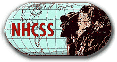 New Hampshire Council for the Social Studies            Advancing Social Studies Education in New HampshireMISSION STATEMENTThe NHCSS is dedicated to developing an active and informed citizenry by strengthening and supporting social studies education in New Hampshire through all parts of the social studies—civics, economics, geography, history, sociology, psychology, archaeology, anthropology and law.KRISTI ALVAREZ ​GEOSPATIAL EDUCATOR MEMORIAL AWARDPast president of the National Council for Geographic Education and NHCSS, was committed to Geographic and Geospatial Education for over 30 years. Alvarez started teaching at Keene State College in the fall of 1999, earning a reputation as an excellent geography teacher and a leader in social science education, committed to broadening the geography education experience for students. She was also recognized for her integrity, work ethic, and indomitable spirit.To continue the spirit of Kristi's work with hundreds of educators across the United States, the award will be granted annually to a geospatial educator of any grade making a difference in geospatial education.Name of Applicant: ___________________________________________________School/Organization of Affiliation: _____________________________________Address: ____________________________________________________________Phone: _______________________________  E-mail: _______________________________On additional pages, please write a letter of intent and provide any supporting evidence of the nomination (maximum 10 pages). Please mail the completed packet by March 15 to the NHCSS President, at nhcss.president@gmail.com.Signature: _______________________________ Date: ______________________